PROJETO E ESPECIFICÕES DE REABILITAÇÃO DE PAVIMENTOSASFÁLTICOS URBANOS EM GOIÁSINTRODUÇÃOA malha viária urbana asfaltada dos municípios goianos passa por um processo  de deterioração em função do intemperismo e das novas solicitações do tráfego, aliada à falta de manutenção.Isso se constitui um gargalo para as administrações municipais para fazer restabelecer as condições funcionais e estruturais desses pavimentos.Pensando nisso o Governo do Estado do Goiás, toma uma medida acertada e propõe, em parceria com os municípios por meio de Convênios, ajudar na solução deste problema. Para tanto está criando um programa de Pavimentação e Reabilitação de Pavimentos Urbanos – RODOVIDA URBANO que irá restabelecer as condições de conforto, segurança e de circulação nos Municípios goianos.No caso de REABILITAÇÃO DE VIAS URBANAS, este Programa estabelece em função do estado de deterioração dos pavimentos asfálticos, 4 (quatro) tipos de intervenções básicas de engenharia:A PRIMEIRA se refere a RECONSTRUÇÃO DA VIA – esta intervenção se aplica quando o pavimento está totalmente deteriorado e não comporta mais intervenções de conservação rotineira;A SEGUNDA se refere ao RECAPEAMENTO DA  VIA com PMF (Pré-misturado  à Frio)  – est intervenção se aplica quando o pavimento apresenta um desgaste superficial com o desprendimento importante de parte do revestimento, necessitando de um camada asfáltica corretiva e protetora, melhorando as condições de rolamento e prolongando sua vida útil. Esta alternativa é indicada para vias coletoras ou principais em Municípios que têm transporte coletivo urbano e essas vias são solicitadas por baixo volume de tráfego de veículos de carga.A TERCEIRA se refere ao RECAPEAMENTO DA VIA com CBUQ (Concreto Betuminoso Usinado à Quente) – esta intervenção se aplica quando o pavimento apresenta um desgaste superficial com o desprendimento importante de parte do revestimento, necessitando de uma camada asfáltica corretiva e protetora, melhorando as condições de rolamento e prolongando vida útil. Esta alternativa é indicada para vias coletoras ou principais em Municípios que têm transporte coletivo urbano e essas vias são solicitadas por significativo volume de tráfego de veículos de carga.A QUARTA se refere à APLICAÇÃO ASFÁLTICA GROSSA NA VIA – esta intervenção se aplica quando a superfície do pavimento apresenta pouco desgaste superficial e plataforma da via está em boas condições geométricas. Esta intervenção tem o propósito de rejuvenescer e selar o pavimento, protegendo-o e melhorando as condições de rolamento. Esta alternativa é indicada preferencialmente para vias locais, coletoras ou principais de baixo volume de trafego.PROJETORECONSTRUÇÃO DA VIAA reconstrução da via (figura 2.1) consiste em restabelecer as características funcionais e estruturais e originais da sua construção, podendo promover melhorias no pavimento com a adição de materiais granulares (cascalhos, brita ou areias) ou aditivo químico (cimento).Os serviços básicos relativos a este tipo de intervenção são:Escarificação de 15cm do pavimento existente com respectiva gradeação, promovendo a homogeneização do material, umidificação e/ou aeração até a umidade ótima de compactação;Compactação do material  na  energia intermediária, utilizando rolos compactadores adequados;NOTA: O material a compactar dessa nova estrutura (BASE NOVA) deve apresentar um Índice de Suporte Califórnia superior ou igual a 40%, caso contrário deve-se fazer adição de outros materiais para atender essa capacidade de carga;Regularização da superfície conforme controle geométrico de eixo e bordas;Controle geotécnico da camada compactada com grau de compactação (GC)≥100% da energia intermediária, observando pelo menos um furo a cada 50 metros de via;NOTA: Para cada “pano de 100mm” será coletada uma mostra do material solto e homogeneizado que será submetida aos seguintes ensaios:Análise granulométrica por peneiramento – DNER-ME 80/94;Limite de liquidez e Limite de Plasticidade – DNER-ME 122/94 e DNER-ME82/94;Compactação na energia intermediária – DNER-ME 129/94;Índice de Suporte Califórnia (ISC) – DNER-ME 049/94.Imprimação;RECONSTRUÇÃO DA VIA com PMFA recapeamento da via com PMF(Figura 2.2) consiste em recuperar as condições superficiais do revestimento com desprendimento de parte dos agregados, reforçando-o com o acréscimo de uma camada de massa asfáltica, proporcionando melhores condições de conforto ao rolamento por parte dos usuários e ao mesmo tempo protegendo e melhorando a estrutura do pavimento.Os serviços básicos relativos a este tipo de intervenção são:Execução  dos  reparos  localizados  superficiais  ou  profundos,  podendo-se  fazer selagem de trincas e/ou operações de tapa-buracos;Pintura de ligação;Recapeamento com 3,0 cm de Pré-Misturado à Frio (PMF)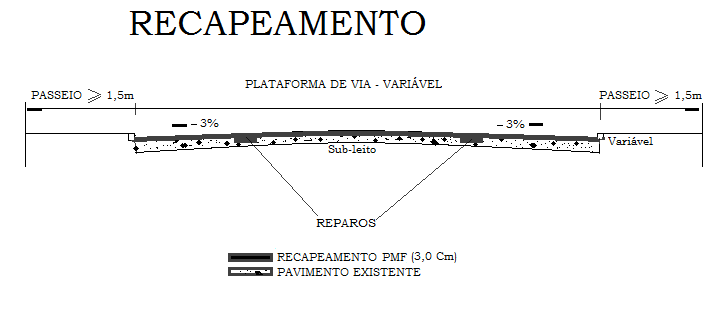 Figura 2.2 – Seção tipo de recapeamento com PMFNOTA:  São  indicados  os  seguintes  tipos  de  equipamentos  para  a  execução  dos  reparos localizados:Caminhões equipados com caçambas;Compressor;Perfuratrizes pneumáticas com implemento de corte;Ferramentas manuais diversas;Retroescavadeira;Soquetes mecânicos portáteis e/ou vibratórios portáteis;Distribuidor de produtos asfálticos autopropulsionado ou rebocável, equipado com espargidor manual;Rolo pneumático autopropulsionado de pressão variável (35 psi a 120 psi);Rolo vibratório liso.São indicados os seguintes tipos de equipamentos para a execução do recapeamento:Usina para pré-misturado montada no local ou na região próxima dos serviços a serem executados;Caminhões para transporte da mistura;Para a varredura da superfície do pavimento existente ou do local de reparo localizado, usam-se de preferência vassouras mecânicas rotativas, podendo, entretanto, a operação ser executada manualmente;Carros distribuidores de ligante asfáltico;Equipamento para espalhamento do pré-misturado à frio – VIBRO ACABADORA;O equipamento de compressão deve ser constituído de rolo liso vibratório ou rolopneumático e rolo metálico liso, tipo tandem.RECAPEAMENTO DA VIA com CBUQA recapeamento da via com CBUQ (Figura 2.3) consiste em recuperar as condições superficiais do revestimento com desprendimento de parte dos agregados, reforçando-o com o acréscimo de uma camada de massa asfáltica, proporcionando melhores condições de conforto ao rolamento por parte dos usuários e ao mesmo tempo protegendo e melhorando a estrutura do pavimento.Os serviços básicos relativos a este tipo de intervenção são:Execução  dos  reparos  localizados  superficiais  ou  profundos,  podendo-se  fazer selagem de trincas e/ou operações de tapa-buracos;Pintura de ligação;Recapeamento com 3,0 cm de Concreto Betuminoso Usinado à Quente (CBUQ)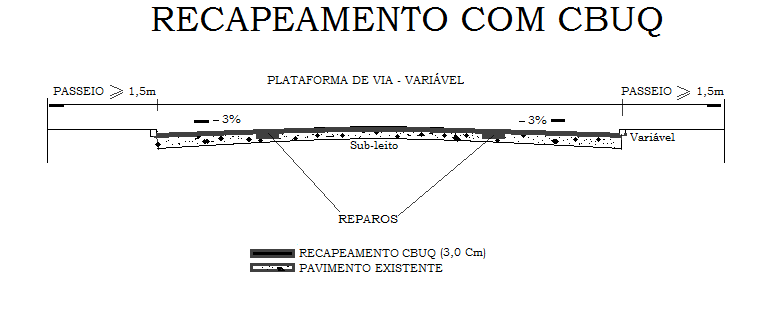 Figura 2.3 – Seção tipo de recapeamento com CBUQNOTA: São indicados os seguintes tipos de equipamentos para a execução dos reparos localizados:Caminhões equipados com caçambas;Compressor de ar;Perfuratrizes pneumáticas com implemento de corte;Ferramentas manuais diversas;Retroescavadeira;Soquetes mecânicos portáteis e/ou vibratórios portáteis;Distribuidor de produtos asfálticos autopropulsionado ou rebocável, equipado com espargidor manual;Rolo pneumático autopropulsionado de pressão variável (35 psi a 120 psi);Rolo vibratório liso.São indicados os seguintes tipos de equipamentos para a execução do recapeamento:Usina para pré-misturado montada no local ou na região próxima dos serviçosa serem executados;Caminhões para transporte da mistura;Para a varredura da superfície do pavimento existente ou do local de reparo localizado, usam-se de preferência vassouras mecânicas rotativas, podendo, entretanto, a operação ser executada manualmente;Carros distribuidores de ligante asfáltico;Equipamento para espalhamento do  pré-misturado  à  frio  –  VIBRO ACABADORA;O equipamento de compressão deve ser constituído de rolo liso vibratório ou rolo pneumático e rolo metálico liso, tipo tandem.APLICAÇÃO DE LAMA ASFÁLTICA GROSSA NA VIAA aplicação de lama asfáltica na via (Figura 2.4) consiste em recuperar as condições superficiaisdo revestimento pouco desgastado, sendo empregada como camada de selagem, impermeabilização e de rejuvenescimento do pavimento, propiciando melhores condições de conforto ao rolamento por parte dos usuários e ao mesmo tempo protegendo o pavimento.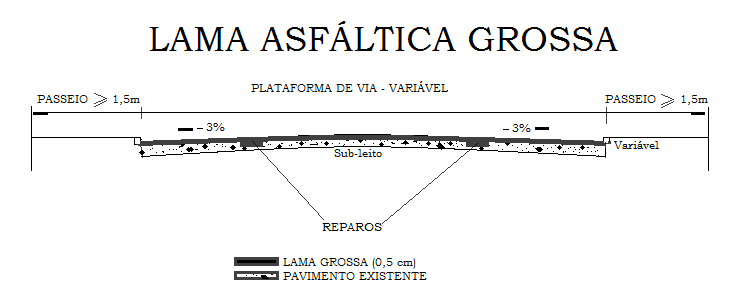 Figura 2.4 – Seção tipo de aplicação de lama asfáltica Os serviços básicos relativos a este tipo de intervenção são:Execução  dos  reparos  localizados  superficiais  ou  profundos,  podendo-se  fazer selagem de trincas e/ou operações de tapa-buracos;Aplicação de lama asfáltica grossa (Faixa III do DNIT 150/2010-ES;Recapeamento com 3,0 cm de Concreto Betuminoso Usinado à Quente (CBUQ) NOTA:  São  indicados  os  seguintes  tipos  de  equipamentos  para  a  execução  dos  reparos localizados:Caminhões equipados com caçambas;Compressor de ar;Perfuratrizes pneumáticas com implemento de corte;Ferramentas manuais diversas;Retroescavadeira;Soquetes mecânicos portáteis e/ou vibratórios portáteis;Distribuidor de produtos asfálticos autopropulsionado ou rebocável, equipadocom espargidor manual;Rolo pneumático autopropulsionado de pressão variável (35 psi a 120 psi);Rolo vibratório liso.São indicados os seguintes tipos de equipamentos para a aplicação de lama asfáltica grossa:Equipamentos de limpeza – para limpeza da superfície utilizam-se vassouras mecânicas, jatos de ar comprimido, e outros;Equipamento  de  mistura  e  de  espalhamento  –  a  lama  asfáltica  deve  ser executada em equipamento apropriado (caminhão Usina).NOTA:   Os   serviços   de   selagem   de   trincas   e   de   tapa-buracos   nas   intervenções   deRECAPEAMENTO  e  APLICAÇÃO  DE  LAMA  ASFÁLTICA  GROSSA  deverão  ser  executados conforme os procedimentos seguintes:Remendos superficiais para o tratamento de trincas com largura igual ouinferior a 3mm.Previamente ao início dos serviços, deverão ser demarcados os perímetros das áreas degradadas a serem tratadas, cuidando-se para que estas áreas apresentem configuração de quadriláteros.A área é varrida e limpa, usando-se vassouras ou jato de ar comprimido, caso necessário.Sobre a superfície é aplicada emulsão de ruptura rápida, na taxa 0,51/m² - devendo esta ser aumentada caso as fendas absorvam mais ligante que o previsto.O agregado de cobertura deverá ser espalhado, imediatamente após aplicação da emulsão, recomendando-se a utilização de material compreendido entre as peneiras de 3/8” e n° 10.Em sequência é, então procedida a compressão da camada com a utilização de rolo pneumático ou liso.Remendos superficiais para o tratamento de trincas com largura superior a 3mm.Previamente ao início dos serviços, deverão ser demarcados os perímetros das áreas degradadas a serem tratadas, cuidando-se para que estas áreas apresentem configuração de quadriláteros.Para preparar adequadamente a área onde vai ser aplicado o remendo, corta-se o revestimento existente, inicialmente formando uma vala em torno  da área degradada, afim  de proporcionar bordas verticais que formarão os limites da área a ser reparada.A área é varrida e limpa, usando-se vassouras ou jato de ar comprimido, caso necessário.Após limpeza da caixa, deverá ser aplicado o ligante betuminoso sobre a superfície obtida, utilizando de preferência emulsão asfáltica de ruptura rápida.Deverá ser utilizada mistura asfáltica de granulação fina, misturada em usina e colocada no interior das fendas.Em sequência é, então procedida a compressão da camada com a utilização de rolo pneumático ou liso.Remendo profundo.Previamente ao início dos serviços, deverão ser demarcados os perímetros das áreas degradadas a serem tratadas, cuidando-se para que estas áreas apresentem configuração de quadriláteros.Deverá ser removido todo o material constituinte do pavimento na área degradada, até a profundidade considerada necessária, para se estabelecer um apoio firme. Eventualmente, a remoção poderá alcançar o subleito.O corte da camada deverá se estender pelos menos a distância de 30 cm da parte não afetada do pavimento, em volta da área a ser remendada.As caixas escavadas deverão ter bordas retas, com declividade de 8(V): 1(H) e apresentar forma retangular.As caixas  escavadas, após  rigorosa  limpeza, deverão ser preenchidas com material granular estabilizado até o nível correspondente ao topo da camada de base retirada.Alternativamente, desde que disponível poderá ser utilizada uma mistura asfáltica usinada a quente ou a frio – neste último caso, utilizando-se emulsão asfáltica de ruptura média ou lenta.Na hipótese de se colocar a mistura asfáltica, a superfície inferior da caixa e suas faces laterais deverão ser previamente imprimadas, de preferência utilizando-se emulsão asfáltica de cura rápida.A camada, seja no caso de matéria granular, seja no caso de pré- misturado, deverá ser devidamente compactada, utilizando-se soquetes mecânicos ou placas vibratórias.As espessuras máximas permissíveis, em termos de material compactado são respectivamente de 15 cm e 08 cm para a camada granular e para mistura betuminosa.As faces verticais da abertura deverão receber a pintura de ligação, de preferência, utilizando emulsão asfáltica de ruptura rápida. Caso o fundo da abertura atinja camada da base de material granular, integrante da estrutura do pavimento, deverá ser procedida limpeza rigorosa e a seguir imprimada, antes de receber a mistura betuminosa.Deverá ser aplicada pintura de ligação sobre a camada de regularização, utilizando de preferência emulsão  asfáltica de ruptura rápida.Deve ser colocada, preferencialmente, mistura asfáltica usinada quente, podendo ser adotada mistura usinada a frio densa.As bordas das caixas devem ser cuidadosamente limpas, removendo-se as eventuais partículas graúdas, com auxilio de uma raspadeira e um ancinho.Em  sequência  é,  então  procedida  a  compressão  da  camada  com  a utilização de rolo pneumático.MEMORIAIS DESCRITIVOS DOS ORÇAMENTOS ESTIMATIVOSDE CADA INTERVENÇÃOOs orçamentos estimativos foram feitos considerando uma área padrão de 1.000,00 m² e distâncias de transporte aproximadas para o transporte dos materiais que serão utilizados nas intervenções propostas de projeto.RECAPEAMENTO DA VIA com PMFDesmatamento, limpeza e expurgo de jazida (m²)Quantidade = volume escavado (0,1 x 1,3 x 0,005 x 1.000,00 (área total))/profundidade da jazida (0,6m) = 1,08 m², sendo considerada a espessura média da jazida 0,60m.Acabamento e recomposição de jazida (m²)Quantidade = volume escavado (0,1 x 1,3 x 0,005 x 1.000,00 (área total)/profundidade da jazida (0,6m) = 1,08 m², sendo considerada a espessura média da jazida 0,60m.Escavação e carga de material de jazida (m³)Quantidade = (0,1 x 1,3 x 0,005 x 1.000,00 (área total)) = 0,65 m³, considerando a espessura de 10 cm compactada com material granular dentro do remendo profundo e o empolamento do material de 1,3.Transporte do material de jazida (m³.km)Quantidade = (0,1 x 1,3 x 0,005 x 1.000,00 (área total) x 15) = 9,75 m³.km, considerando a espessura de 10 cm compactada com material granular dentro do remendo profundo e o empolamento do material de 1,3. O DT considerado foi de 15 km, dentro do município.Estabilização granulométrica sem mistura (m³)Quantidade = (0,1 x 1,1 x 0,005 x 1.000,00 (área total)) = 0,55 m³, considerando o volume de estabilização igual ao compactado acrescido de 10%.Remoção do pavimento existente (m³)Quantidade = (0,015 x 0,005 x 1.000,00 (área total)) = 0,75 m³, considerando o percentual de1,5% da área de remendo superficial de 5 cm de profundidade.Transporte de pavimentação removida (m³.km) = Remoção do pavimento existente (0,75m³) x 5 = 3,75m³.kmObs.: O DT considerado é de 5 km, no sentido de destinar o material para fora da cidade e em local apropriado.Pré-misturado à Frio (m³) (destinado ao remendo) = Remoção do pavimento existente (m³) = 0,75 m³.Pintura de ligação (m²)Quantidade = 1.000,00 m² (área total).Pré-misturado à Frio (m³) – camada de 3,0 cm (recapeamento) Quantidade = 0,03 x 1.000,00 (área total) = 30,00 m³.Transporte comercial de agregados (m³km)Quantidade = volume de PMF ((30,00 + 0,75) x 1,44 x 82,25 = 3.642,03 m³.km, sendo 1,44 m³/m³ taxa de agregado de PMF. O DT considerado é em média ponderada obtida do(s) Município(s) do LOTE (82,25 km), em função do fornecimento de agregado comercial mais próximo de cada cidade.Transporte local de massa (t.km)Quantidade = volume de PMF ((30,00 + 0,75) x 1,3 x 1,8 x 7 = 503,69 t.km, sendo 1,3 o acréscimo da massa solta em relação a compactada e 1,8 t/m³ a densidade aparente do PMF. O DT considerado é de 7 km, de tal forma que o canteiro de obras com os materiais fique de fora da cidade.Fornecimento de RL-1C (t)Quantidade = volume de PMF (30,00 + 0,75) x 0,14 = 4,31 t, considerando a taxa de RL-1C do PMF = 0,14 t/m³.Fornecimento de RR-1C (t)Quantidade = 0,0005 x 1.000,00 (área total) = 0,5 t, considerando a taxa de RR-1C da pintura de ligação = 0,5 kg/m².Transporte local de material betuminoso (tkm) Quantidade = 0,0005 x 1.000,00 (área total) x 7 = 3,5 t.OBS: Sendo taxa de RR-1C = 0,5 kg/m² para a pintura de ligação. O DT considerado é de 7 km, de tal forma que o canteiro de obras com os materiais fique de fora da cidade.Transporte  comercial  de  material  betuminoso  (t)  –  É  função  do  DT  ponderado  do(s) Município(s) do LOTE em relação a Aparecida de Goiânia (DT = 166,15 km).Quantidade = 4,31 + 0,5 = 4,81 t (quantidade de RL-1C mais quantidade de RR-1C) Preço unitário = R$ 57,99OBS: taxa de RL-1C = 0,14 t/m³ para o PMF;   taxa de RR-1C = 0,5 kg/m² para a pintura de ligação.Mobilização (%) = 2,00 (tabela da AGETOP)Instalação do canteiro (%) = 1,00 (tabela da AGETOP).3.3 RECAPEAMENTO DA VIA com CBUQ- Remoção do pavimento existente Quantidade = (169.347,50 x 0,05 (área total) = 8.467,36 m³, considerando o percentual de 1,5% da área de remendo superficial de 5 cm de profundidade.- Escavação e carga de material de jazida (m³)Quantidade = (169.347,50 x 0,05 (área total)) = 8.467,36 m³, considerando a espessura de 10 cm compactada com material granular dentro do remendo profundo e o empolamento do material de 1,3.- Transporte do material de jazida (m³.km)Quantidade = (8.467,36 x 15) = 127.010 m³.km, considerando a espessura de 10 cm compactada com material granular dentro do remendo profundo e o empolamento do material de 1,3. O DT considerado foi de 15 km, dentro do município.- Estabilização granulométrica sem mistura (m³)Quantidade = (169.347,50 x 0,30 =50.804,25 m³, considerando o volume de estabilização igual ao compactado acrescido de 10%.- Transporte de pavimentação removida (m³.km) = remoção do pavimento existente (169.347,50 x 0,05 m³) = 8.467,36 m³.Obs.: O DT considerado é de 15,0 Km, no sentido de destinar o material para fora da cidade em local apropriado. 8.467,36 x 15 = 127.010 m³.km.6 – Imprimação (m²)   Quantidade (169.347,50) m² (área total)  - Pintura de ligação (m²)Quantidade = (169.347,50) m² (área total)- Concreto Betuminoso Usinado a Quente (CBUQ) (m³) – camada de 3,0 cm (recapeamento). Quantidade = 169.347,50 x 0,03 = 5.080,00 m³.- Transporte comercial de cimento (t.km)Quantidade =0,04 x (169.347,50 x0,03) x 70=14.225,19 x R$ 0,43 t.km, sendo considerada a taxa de cimento no CBUQ tanto para recapeamento como par ao remendo de 0,04 t/m³. O DT considerado é uma média ponderada do(s) Município(s) em relação a Goiânia igual a 166,15 km.- Transporte de agregados (m³.km)Quantidade = volume de CBUQ (169.347,50 x 0,03) x 1,9 x70=675.696,52 x R$0,88 m³.km, sendo 1,9 m³/m³ a taxa de agregados do CBUQ. O DT considerado é em média ponderada obtida do(s) Município(s) do LOTE (82,25km), em função do fornecimento de agregado comercial mais próximo de cada cidade.-Transporte local de massa (t.km)Quantidade = volume de CBUQ (169.347,50 x 0,03) x 2,4 x 70 = 853.440,00 x R$ 0,44 t.km,sendo 1,3 o acréscimo da massa solta em relação a compactada e 1,8 t/m³ a densidade aparente do CBUQ. O DT considerado é de 30 km, de tal forma que a usina de CBUQ fique de fora da cidade.Fornecimento de CAP 50/70 (t)        .Quantidade = volume de CBUQ (169.347,50 x,0,03) x 2,4 x 0,06 = 731,58 x R$1.614,49 t, considerando a taxa de CAP 50/70 do CBUQ = 6,00%.Fornecimento de CM-30 (t) – Quantidade = area (169.347,50 m²) x taxa 0,0012 t/m² = 203,22 tFornecimento de RR-1C (t)Quantidade = 0,0005 x 169.347,50 = 84,67 t x R$984,01 considerando a taxa de RR -1C da pinta de ligação = 0,5kg/m².- Transporte local de material betuminoso (t.km)Quantidade = 84,67 (RR-1C) + 203,22 (CM-30) x 3 km = 863,67 t.km x R$1,63 (quantidade de RR-1C) Obs.: taxa de RR-1C = 0,5 kg/m² para a pintura de ligação. O DT considerado é de 3 km, de tal forma que o material betuminoso fique de fora da cidade, junto a usina de CBUQ.- Transporte comercial de material betuminoso (t) – Quantidade = 84,67 t (RR-1C) mais quantidade de CM-30 = 203,22 t .A - RECAPEAMENTO DA VIA com CBUQ COM FRESAGEM1 –A – Fresagem de revestimento asfáltico espessura de 2,5 cm.Quantidade(80.608,43 x 0,25=2.015,21 x 188,04=R$ 378.940,23.A – Transporte de material fresado para bota fora ate 15 km.( 80.608,43 x 0,25 x 15km )= 30.228,16 x 1,57 = R$ 47.458,21.A – Pintura de Ligação RR 1C – exceto a emulsão (80.608,43 m² x R$ 0,29) = R$ 23.376,444-A – Imprimação (80.608,43 m² x R$0,30) = R$ 24.182,53.5-A  - Concreto Betuminoso Usinado A Quente- Exceto CAP -50/70 – e= 3 cm recapeamento (80.608,43M² x 0,03cm =2.418,25m³ x R$ 259,76=R$ 628.185,37.6-A  - Transporte omercial de Cimento(6.771,11 t x R$ 0,44) =R$ 2.911,58.7-A – Transporte Comercial de Agregado ( 321.627,64m³ x R$ 0,88)=R$ 283.032,32.8-A – Trasnsporte Local de Massa (406.266,67 t x R$ 0,440) = R$ 178.757,25.9-A – Fornecimento de CAP 50/70(348,23 t x R$ 1.614,49)=R$ 562.211,30.10- A- Fornecimento de CM 30 (96,73 t x R$ 2504,02)= R$ 242.214,15.11-A – Fornecimento de RR-1C(40,30 t x R$ 984,01)= R$ 39.659,75.12-A –Transporte comercial de material betuminoso- RR- 1C + CM-30 (40 Km)(137,03 t x R$ 42,86).13- A – Transporte comercial de material betuminoso(411,10 t x R$1,63)= R$ 670,10.Mobilização (%) = 2,00 (tabela da AGETOP)Instalação do canteiro (%) = 1,00 (tabela da AGETOP).SOLUÇÃO 3 – RECAPEAMENTO CM CBUQ 3 Cm                                          1.000,00m²(remendo superficial – 1,0%  da área) e (remendo profundo – 0,5% da área)APLICAÇÃO DE LAMA ASFÁLTICA GROSSA NA VIADesmatamento, limpeza e expurgo de jazida (m²).Quantidade = volume escavado (0,1 x 1,3 x 0,002 x 1.000,00 (área total / profundidade da jazida (0,60 m) = 0,43, sendo considerada a profundidade média da jazida igual a 0,60m.Acabamento e recomposição de jazida (m²)Quantidade = volume escavado (0,1 x 1,3 x 0,002 x 1.000,00 (área total)/ profundidade da jazida (0,60m) = 0,43 m², sendo considerada a profundidade média da jazida igual a 0,60m.Escavação e carga de material de jazida (m³)Quantidade = 0,1 x 1,3 x 0,002 x 1.000,00 (área total) = 0,26 m³, considerando a espessura de 10 cm compactada com material granular dentro do remédio profundo e o empolamento do material de 1,3.Transporte do material de jazida (m³.km)Quantidade = 0,1 x 1,3 x 0,002 x 1.000,00 (área total) x 15 = 3,90 m³.km, considerando a espessura de 10cm compactada  com material granular  dentro do  remendo profundo e o empolamento do material de 1,3. O DT considerado foi de 15km, dentro do município.Estabilização granulométrica sem mistura (m³)Quantidade = 0,1 x 1,1 x 0,002 x 1.000,00 (área total) = 0,22 m³, considerando o volume de estabilização igual ao compactado acrescido de 10%.Remoção do pavimento existente (m³)Quantidade = 0,01 x 1.000,00 x 0,05 = 0,5 m³, considerando o percentual de 1,0% da área comremoção de 5 cm de profundidade.Transporte de pavimentação removida (m³.Km) = remoção do pavimento existente (0,5m³)x5= 2,5m³.kmObs.: O DT considerado é de 5,0 km, no sentido de destinar o material para fora da cidade e em local apropriado.Pré-misturado à Frio (m³) (destinado ao remendo) = remoção do pavimento existente (m³) = 0,5m³.Lama Asfáltica Grossa (m²)Quantidade = 1.000,00 m² (total de área)Transporte comercial de cimento (t.KM)Quantidade = (0,0001 x 1.000,00 (área total)) x 166,15 = 16,62 t.km, considerando a taxa de filler na composição do traço da lama asfáltica = 0,1 Kg/m². O DT considerado é em média ponderada do(s) Município(s) em relação a Goiânia, igual a 166,15km.Transporte comercial de agregados (m³.km)Quantidade = ((0,006 x 1.000,00 (área total) + (1,44 x 0,5 (volume de PMF do remendo)) x82,25 = 552,72 m³ considerando a taxa de agregado da lama asfáltica = 0,006 m³/m² e a taxa de agregados do PMF do remendo = 1,44 m³/m³. O DT considerado é em média ponderada obtida do(s) Município(s) do LOTE (82,25km), em função do fornecimento de agregado comercial mais próximo de cada cidade.Fornecimento de RL-1C (t)Quantidade = (0,00125 x 1.000,00 (área total)) + (0,14 x 0,5 (volume do PMF do remendo) = 1,32 t, considerando a taxa de RL-1C da lama asfáltica = 1,25 kg/m² e do PMF = 0,14 t/m³.Transporte  comercial  de  material  betuminoso  (t)  –  É  função  do  DT  ponderado  do(s) Município(s) do LOTE em relação a Aparecida de Goiânia (DT = 166,15 km).Quantidade = 1,32 t (quantidade de RL-1C da lama grossa mais quantidade de RL-1C do PMF do remendo). Preço unitário = 57,99 (R$).Mobilização (%) = 2,00 (tabela da AGETOP)Instalação do canteiro (%) = 1,00 (tabela da AGETOP).ESPECIFICAÇÕES DOS SERVIÇOSPara execução dos serviços, além das premissas elencadas no item 2, deverão ser observadas seguintes normas técnicas:AGETOP-ES-P 04/01 – Base estabilizada granulometricamente; AGETOP-ES-P 07/01 – Imprimação;DNIT 154-210 – Recuperação de Defeitos de Pavimentos Asfálticos; AGETOP-ES-P 08/01 – Pintura de ligação;ET-DE-P00-037 – Capa selante – DER-SP; ET-DE-P00-025 – PMF - DER-SP;AGETOP-ES –P 12/01 – Pré-misturado à quente;DNIT 150/2010 – Lama asafáltica.SOLUÇÃO 2 – RECAPEAMENTO COM PMF 3 cm(remendo superficial – 1,0% da área) e remendoprofundo – 0,5% da áreaSOLUÇÃO 2 – RECAPEAMENTO COM PMF 3 cm(remendo superficial – 1,0% da área) e remendoprofundo – 0,5% da área1.000,00 m²1.000,00 m²1.000,00 m²CódigoServiçosUnid.Qt.Pr. Unit.Dt (km)Sub-total40300Desmatamento, limp. e expurgo de jazidam²1,080,300,3240305Acabamento e recomposição de jazidam²1,080,250,2740638Escavação e carga de material de jazidam³0,653,992,5940640Transp. Material de jazida-cascalhom³.km9,751,2615,0012,2940645Estabilização granulométrica s/misturam³0,5511,436,2940425Remoção do pavimento existentem³0,755,203,9040430Transp. de pavimentação removidam³.km3,751,295,004,8440680Pré-misturado á Frio – remendom³0,75107,8480,8840660Pintura de ligaçãom²1.000,000,24240,0040680Pré-misturado á Frio – recapeamentom³30,00107,843.235,2040455Transp. comercial de agregadosm³.km3.642,030,6982,252.513,0040710Transp. local de massat.km503,690,797,00397,9240500Fornecimento de RL-1Ct4,311.220,445.260,1040510Fornecimento de RR-1Ct0,501.233,64616,8240535Transporte comercial de mat. Betuminosot4,8157,99166,15278,9340705Transporte local de mat. Betuminosot.km3,503,027,0010,5742000Mobilização%-2,00252,6342002Instalação de canteiro%-1,00126,32SUB TOTALSUB TOTAL13.042,87SUB TOTAL/m²SUB TOTAL/m²13,04CodigoServiçosUnid.QtdPr. UnitDT(KM)Sub-total40300Desmatamento,  limpeza  e  expurgo  dejazidam²1,080,300,3240305Acabamento e recomposição de jazidam²1,080,250,2740638Escavação e carga de material de jazidam³0,653,992,5940640Transp. Material de jazida-cascalhom³.km9,751,2615,0012,2940645Estabilização granulométrica s/ misturam³0,5511,436,2940425Remoção de pav. Existentem³0,755,203,9040430Transp. De pavimentação removidam³.Km3,751,295,004,8440405Conc. Betum. Usinado Quente  – CBUQ-remendom³0,75216,14162,1140660Pintura de Ligaçãom²1.000,000,24240,0040405Conc. Betum. Usinado Quente  – CBUQ-remendom³30,00216,146.484,2040450Transp. Comercial de cimentot.Km204,360,48166,1598,0940455Transp. Comercial de agregadosm³.Km4.805,460,6982,253.315,7740710Transp. Local de massat.Km1.439,100,7920,001.136,8940520Fornecimento de CAP 50/70t4,001.631,006.524,0040510Fornecimento de RR-1Ct0,501.233,64616,8240705Transp. Local de material betuminosot.km10,003,0220,0030,2040535Transp.	Comercial	de	materialbetuminosot4,5057,99166,15260,9642000Mobilização%2,00377,5642002Instalação de canteiro%1,00188,78SUB TOTALSUB TOTAL19.465,88SUB TOTAL/m²SUB TOTAL/m²19,47SOLUÇÃO 4 – LAMA ASFÁLTICA GROSSA(remendo superficial – 0,8% da área) e remendo profundo – 0,2% da áreaSOLUÇÃO 4 – LAMA ASFÁLTICA GROSSA(remendo superficial – 0,8% da área) e remendo profundo – 0,2% da área1.000,00 m²1.000,00 m²1.000,00 m²CódigoServiçosUnid.Qt.Pr. Unit.Dt (km)Sub-total40300Desmatamento, limp. e expurgo de jazidam²0,430,300,1340305Acabamento e recomposição de jazidam²0,430,250,1140638Escavação e carga de material de jazidam³0,263,991,0440640Transp. Material de jazida-cascalhom³.km3,901,2615,004,9140645Estabilização granulométrica s/misturam³0,2211,432,5140425Remoção do pavimento existentem³0,505,202,6040430Transp. de pavimentação removidam³.km2,501,295,003,2340680Pré-misturado á Frio – remendom³0,50107,8453,9240700Lama asfáltica grossam²1.000,001,631.630,0040450Transp. comercial de cimentot.km16,620,48166,157,9840455Transp. comercial de agregadosm³.km552,720,6982,25381,3840500Fornecimento de RL-1Ct1,321.220,441.610,9840535Transporte comercial de mat. Betuminosot1,3257,99166,1576,5542000Mobilização%-2,0075,3342002Instalação de canteiro%-1,0037,67SUB TOTALSUB TOTAL3.888,34SUB TOTAL/m²SUB TOTAL/m²3,89